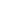 VERIFICA INTERMEDIAAnno Scolastico __________ALUNNO/A ____________________________       Classe _________________ 	 Plesso o sede__________________ Eventuali modifiche o integrazioni alla composizione del GLO, successive alla prima convocazione4. Osservazioni sull’alunno/a per progettare gli interventi di sostegno didattico                     Punti di forza sui quali costruire gli interventi educativi e didattici Revisione 		5. Interventi per l’alunno/a: obiettivi educativi e didattici, strumenti, strategie e modalitàRevisione 					6. Osservazioni sul contesto: barriere e facilitatori Osservazioni nel contesto scolastico con indicazione delle barriere e dei facilitatori a seguito dell’osservazione sistematica dell’alunno/a e della classe.Revisione 7. Interventi sul contesto per realizzare un ambiente di apprendimento inclusivoObiettivi educativi e didattici, strumenti, strategie e modalità per realizzare un ambiente di apprendimento nelle dimensioni della relazione, della socializzazione, della comunicazione, dell'interazione, dell'orientamento e delle autonomie, anche sulla base degli interventi di corresponsabilità educativa intrapresi dall’intera comunità scolastica per il soddisfacimento dei bisogni educativi individuati.Revisione 				8. Interventi sul percorso curricolare  Revisione 				Data: 9. Organizzazione generale del progetto di inclusione e utilizzo delle risorseRevisione 		DATA______________(N.B. Il presente format va allegato al verbale della seduta GLO solo se il PEI subisce revisioni)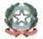 Istituto Comprensivo n° 12 “C. Battisti – U. Foscolo”Via A. Manzoni n. 66, 98121 MESSINA – Tel/Fax: 09048120 – C.F. 97093240832E-mail: MEIC88200L@ISTRUZIONE.IT – PEC: MEIC88200L@PEC.ISTRUZIONE.ITSito web: http://www.icbattistifoscolo.edu.itScuola dell’infanzia - Scuola primaria –Scuola secondaria di I grado ad indirizzo musicale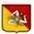 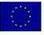 Istituto Comprensivo n° 12 “C. Battisti – U. Foscolo”Via A. Manzoni n. 66, 98121 MESSINA – Tel/Fax: 09048120 – C.F. 97093240832E-mail: MEIC88200L@ISTRUZIONE.IT – PEC: MEIC88200L@PEC.ISTRUZIONE.ITSito web: http://www.icbattistifoscolo.edu.itScuola dell’infanzia - Scuola primaria –Scuola secondaria di I grado ad indirizzo musicale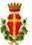 DataNome e Cognome*specificare a quale titolo ciascun componente interviene al GLOVariazione (nuovo membro, sostituzione, decadenza…)Specificare i punti oggetto di eventuale revisioneSpecificare i punti oggetto di eventuale revisione relativi alle diverse Dimensioni interessate.Specificare i punti oggetto di eventuale  revisioneSpecificare i punti oggetto di eventuale  revisioneSpecificare i punti oggetto di eventuale revisioneSpecificare i punti oggetto di eventuale revisione relativi alle risorse professionali dedicate